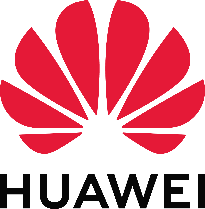 ЗАЯВЛЕНИЕ«____»  ____________ 20___ мною по заказу №__________________ был приобретен Товар (далее – «Товар»)Трек - номер  №________________________________________________На основании вышеизложенного:прошу расторгнуть со мной договор купли-продажи и возвратить мне сумму в размере:______________________________________________________________________________________ рублей(сумма цифрами и прописью, должна совпадать со стоимостью возвращаемых товаров)путем перечисления  на банковский счет (при оплате курьеру наличными или картой):Прилагаю: 	- кассовый/товарный чек от «___» ______________ 20___г. № _______________________  «____» ____________________ 20___ г.                              Подпись:             ____________________________ От ПаспортВыдан (кем, когда)Адрес регистрацииТелефон№ п/пНаименование товара (модель, артикул)Кол-воСтоимостьПричина обращенияСостояние (внешний вид, упаковка, комплектация, был ли в употреблении)12345Расчетный счет клиента  №в БанкеБИККорр. счет №